                С наступающим Новым годом!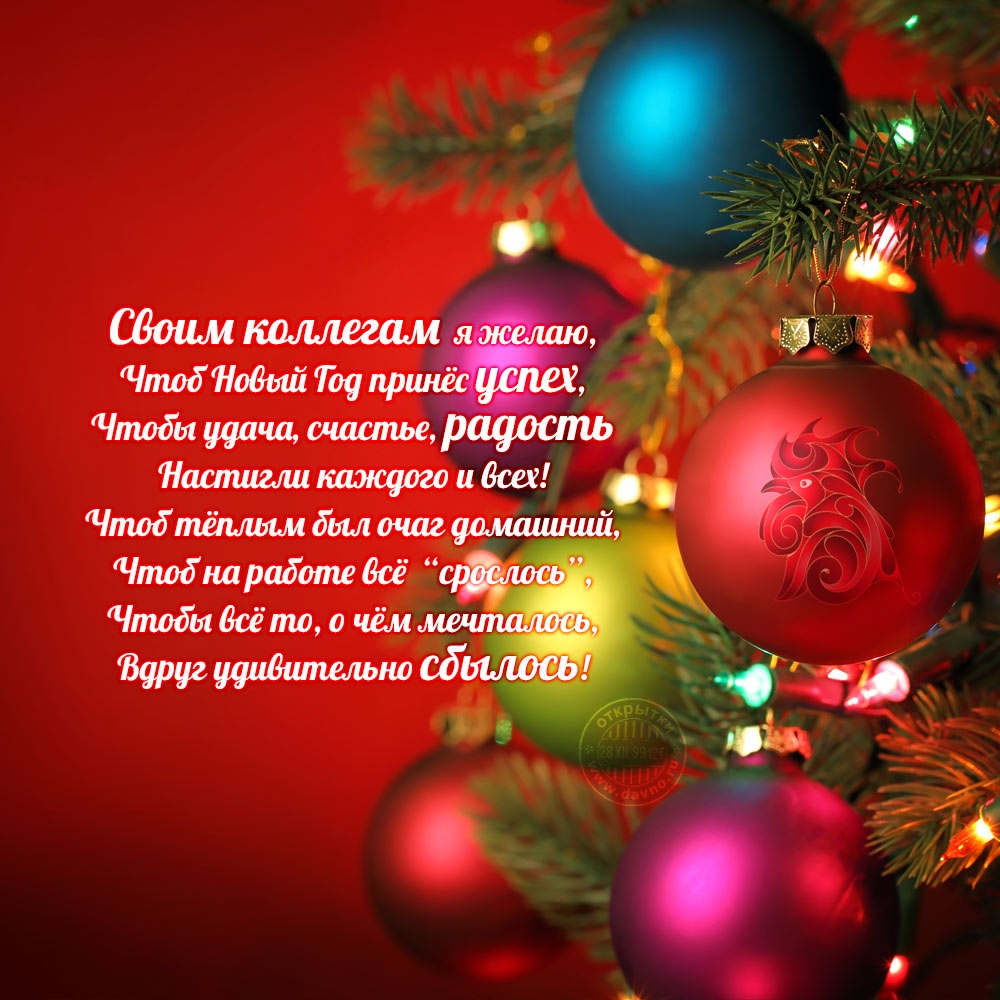 Председатель Дзержинской районной                                                                     организации Профсоюза образования                                                                           Макарова Людмила Викторовна